SMLOUVA O POSKYTOVÁNÍ SLUŽEBčíslo smlouvy Objednatele ŘSD ČR: 06EU-004108Číslo smlouvy Poskytovatele:Evidenční číslo (ISPROFIN/ISPROFOND): 500 111 0007 Název související veřejné zakázky:BPM 2019                                                                                                                                                          uzavřená níže uvedeného dne, měsíce a roku mezi následujícími smluvními stranami (dále jako „Smlouva”):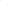 Ředitelství silnic a dálnic ČR                             se sídlem                                                          IČO:                                                                DIČ:                                                                právní forma:                                             bankovní spojení:                                      zastoupeno: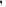 osoba oprávněná k podpisu smlouvy: kontaktní osoba ve věcech smluvních: e-mail: 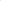 tel:kontaktní osoba ve věcech technických: e-mail:tel:(dále jen „Objednatel”) aAVELS s.r.o.                               se sídlem                               IČO: DIČ:zápis v obchodním rejstříku: právní forma:                       bankovní spojení: zastoupen:kontaktní osoba ve věcech smluvních: e-mail:                                                                  tel:Na Pankráci 546/56, 140 00 Praha 465993390                                                  CZ65993390                                     příspěvková organizace                           ČNB, č. ú. 20001-15937031/0710Ing. Jan Kroupa, FEng., generální ředitelIng. Zdeněk Kuťák, pověřený řízením Správy PlzeňHana Kobesová hana.kobesova@rsd.cz 377 333 773Lucie Paurová lucie.paurova(@rsd.cz 377 333 742Jižní 50, 312 00 Plzeň                                      28000706   CZ28000706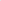 Krajský soud Plzeň, odd. C, vložka 20861 spol s r.o.ČSOB Plzeň, č. ú. 218242782/0300Ing. Alexandr Veličkin Ing. Alexandr Veličkin velickin@seznam.cz 732 110 899 (dále jen „Poskytovatel”)(Objednatel a Poskytovatel dále také společně jako „Smluvní strany”)I.Úvodní ustanoveníSmlouva je uzavřena podle ustanovení § 1746 odst. 2 zákona č. 89/2012 Sb., občanský zákoník, v platném znění (dále jen „Občanský zákoník”) na základě výsledků veřejné zakázky malého rozsahu na služby vedené pod výše uvedeným názvem zadávané mimo zadávací řízení v souladu s § 31 zákona č. 134/2016 Sb., o zadávání veřejných zakázek, v platném znění (dále jen „Zakázka”).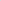 Pro vyloučení jakýchkoliv pochybností o vztahu Smlouvy a zadávací dokumentace nebo výzvy k podání nabídek Zakázky jsou stanovena tato výkladová pravidla:a) v případě jakékoliv nejistoty ohledně výkladu ustanovení Smlouvy budou tato ustanovení vykládána tak, aby v co nejširší míře zohledňovala účel Zakázky vyjádřený zadávací dokumentací nebo výzvou k podání nabídek;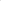 v případě chybějících ustanovení Smlouvy budou použita dostatečně konkrétní ustanovení zadávací dokumentace nebo výzvy k podání nabídek;v případě rozporu mezi ustanoveními Smlouvy a zadávací dokumentace nebo výzvy k podání nabídek budou mít přednost ustanovení Smlouvy.II.Předmět plněníPoskytovatel se zavazuje poskytnout Objednateli plnění (služby), jejichž podrobný soupis včetně specifikace je uveden v příloze č. 1 Smlouvy (dále jen „Služby”).Poskytovatel se zavazuje poskytnout Objednateli Služby na následujícím místě: Ředitelství silnic a dálnic CR, adresa: Správa Plzeň, Hřímalého 37, 301 00 Plzeň, provozní staničení:Silnice I/19 km 0,000 - 23,608Silnice I/20 km 39,586 - 129,127Silnice I/21 km 0,000 - 21,227 Silnice I/22  km 0,000 - 72,259Silnice I /26 km 0,000 - 77,107Silnice I/27 km 89,612 - 212,164Objednatel se zavazuje řádně a včas poskytnuté Služby (jejich výstupy) převzít (akceptovat) a uhradit Poskytovateli za poskytnutí Služeb dle této Smlouvy cenu uvedenou v čl. IV. této Smlouvy.Pokud se na jakoukoliv část plnění poskytovanou Poskytovatelem vztahuje GDPR (Nařízení Evropského parlamentu a Rady (EU) č. 2016/679 ze dne 27. dubna 2016 o ochraně fyzických osob v souvislosti se zpracováním osobních údajů a o volném pohybu těchto údajů a o zrušení směrnice 95/46/ES (obecné nařízení o ochraně osobních údajů)), je Poskytovatel povinen zajistit plnění svých povinností v GDPR stanovených. V případě, kdy bude Poskytovatel v kterémkoliv okamžiku plnění svých smluvních povinnostízpracovatelem osobních údajů poskytnutých Objednatelem nebo získaných pro Objednatele, je povinen na tuto skutečnost Objednatele upozornit a bezodkladně (vždy však před zahájením zpracování osobních údajů) s ním uzavřít Smlouvu o zpracování osobních údajů, která tvoří přílohu č. 3 této Smlouvy. Smlouvu dle předcházející věty je dále Poskytovatel s Objednatelem povinen uzavřít vždy, když jej k tomu Objednatel písemně vyzve.III.Doba plnění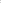 1. Poskytovatel je povinen poskytnout Služby Objednateli do 30.11.2019 ode dne účinnosti této Smlouvy.IV.CenaObjednatel je povinen za řádně a včas poskytnuté Služby zaplatit Poskytovateli následující cenu (dále jako 'Cena”):	Cena bez DPH	418 200 Kč	DPH 21 0/0	87 822 Kč	Cena včetně DPH	506 022 KčCena je stanovena jako maximální a nepřekročitelná s výjimkou změny zákonné sazby DPH nebo s výjimkou dodatkem Smlouvy sjednané nepodstatné změny Smlouvy.Položkový rozpis Ceny Služeb je uveden v příloze č. 2 této Smlouvy.V.Platební podmínkyObjednatel se zavazuje uhradit fakturovanou Cenu Služeb jednorázovým bankovním převodem na účet Poskytovatele uvedený na faktuře, a to na základě daňového dokladu — faktury vystavené Poskytovatelem se lhůtou splatnosti 30 dnů ode dne doručení faktury Objednateli. Fakturu lze předložit Objednateli nejdříve po protokolárním převzetí Služeb Objednatelem bez vad, resp. po odstranění všech vad Služeb a nejpozději ve lhůtě do 15 dnů ode dne protokolárního předání Služeb Objednateli. Faktura musí být doručena na následující adresu Objednatele: ŘSD ČR, Správa Plzeň, Hřímalého 37, 301 00 Plzeň.Fakturovaná Cena musí odpovídat Ceně uvedené v čl. IV odst. 1 Smlouvy a oceněnému rozpisu Ceny Služeb uvedenému v příloze č. 2 Smlouvy.Faktura musí obsahovat veškeré náležitosti stanovené platnými právními předpisy, zejména 29 zákona č. 235/2004 Sb. a 435 Občanského zákoníku. Faktura dále musí obsahovat číslo Smlouvy, název Zakázky a ISPROFIN/ISPROFOND. Pokud faktura nebude obsahovat všechny požadované údaje a náležitosti nebo budou-li tyto údaje uvedeny Poskytovatelem chybně, je Objednatel oprávněn takovou fakturu Poskytovateli ve lhůtě splatnosti vrátit k odstranění nedostatků, aniž by se tak dostal do prodlení s úhradou Ceny. Poskytovatel je povinen zaslat Objednateli novou (opravenou) fakturu ve lhůtě 15 (patnácti) kalendářních dnů ode dne doručení prvotní (chybné) faktury Objednateli. Pro vyloučení pochybností se stanoví, že Objednatel není v takovém případě povinen hradit fakturu ve lhůtě splatnosti uvedené na prvotní (chybné) faktuře a Poskytovateli nevzniká v souvislosti s prvotní fakturou žádný nárok na úroky z prodlení.Objednatel neposkytuje žádné zálohy na Cenu.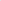 Smluvní strany se dohodly, že povinnost úhrady faktury vystavené Poskytovatelem je splněna okamžikem odepsání příslušné peněžní částky z účtu Objednatele ve prospěch účtu Poskytovatele uvedeného na faktuře. Poskytovatel je povinen na faktuře uvádět účet Poskytovatele uvedený v ustanovení Smlouvy upravujícím Smluvní strany.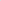 Platby budou probíhat v Kč (korunách českých) a rovněž veškeré cenové údaje budou uvedeny v této měně.VI.Odpovědnost za vady, pojištěníObjednatel je oprávněn uplatnit (reklamovat) u Poskytovatele vady poskytnutých Služeb včetně výstupů Služeb, jestliže nebyly poskytnuty v souladu se Smlouvou. Objednatel je povinen uplatnit vadu poskytnutých Služeb u Poskytovatele bez zbytečného odkladu poté, kdy Objednatel vadu zjistil (dále jen „Vytčení vady”). K Vytčení vady výstupů Služeb zachycených na hmotném podkladě je Objednatel oprávněn ve lhůtě 6 (šesti) měsíců ode dne převzetí daného výstupu Služby, tj. ode dne podpisu příslušného předávacího protokolu nebo jiného relevantního dokladu o převzetí výstupu Služby.Poskytovatel je povinen zahájit práce na odstranění Vytčené vady bez zbytečného odkladu po Vytčení vady Objednatelem, nejpozději však do pěti (5) kalendářních dnů ode dne Vytčení vady Objednatelem (dále jen „Vytčená vada”). Objednatel je oprávněn požadovat namísto odstranění Vytčené vady slevu z Ceny, resp. z Ceny dané části Služeb.Jestliže je Vytčená vada vzhledem k povaze Služeb a Výstupů Služeb neodstranitelná, je Objednatel oprávněn požadovat po Poskytovateli v rámci Vytčení vady zcela nové provedení Služeb nebo slevu z Ceny Služeb nebo je oprávněn od Smlouvy odstoupit, a to dle své volby učiněné v okamžiku uplatnění vady u Poskytovatele.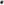 Jestliže má Vytčená vada charakter vady právní je Objednatel oprávněn požadovat po Poskytovateli odstranění Vytčené vady spočívající v zajištění nerušeného užívání Služeb, resp. výstupů Služeb Objednatelem, a/nebo slevu z Ceny a/nebo je oprávněn od Smlouvy odstoupit, a to dle své volby učiněné při uplatnění vady Služeb.Smluvní strany se mohou na žádost Objednatele písemně dohodnout na jiném způsobu řešení Vytčení vady.Pro vyloučení pochybností Smluvní strany uvádí, že pokud Objednatel neuplatní v rámci Vytčení vad jiné řešení Vytčené vady, než je odstranění Vytčené vady, je Poskytovatel povinen vyřešit Vytknutou vadu jejím bezplatným odstraněním.Poskytovatel je povinen postupovat při odstraňování Vytčených vad Služeb, resp. vad výstupů Služeb s odbornou péčí, Vytčené vady odstraňovat ve lhůtách stanovených k tomu Objednatelem s přihlédnutím k objektivní časové náročnosti odstranění dané Vytčené vady. Při odstranění vady Služeb je Poskytovatel povinen postupovat v souladu s požadavky a instrukcemi Objednatele a v souladu s jemu známými zájmy Objednatele. Poskytovatel je povinen po celou dobu odstraňování Vytčených vad informovat Objednatele o postupu jejich odstraňování, a to způsobem, formou, rozsahem a v termínech či lhůtách určených Objednatelem v rámci Vytčení vady, pokud tuto povinnost Poskytovatele v rámci Vytčení vady Objednatel stanoví. Pokud tuto povinnost Poskytovatele v rámci Vytčení vady ve smyslu předchozí věty Objednatel nestanoví, platí, že je Poskytovatel povinen Objednatele informovat pouze na základě jednotlivé písemné žádosti Objednatele, a to v termínu či lhůtě v této žádosti uvedené a nejsou-li uvedené, pak ve lhůtě přiměřené.V případě Vytčených vad výstupů Služeb je Poskytovatel povinen tyto vady odstranit ve lhůtě stanovené mu k tomu Objednatelem (tj. předat Objednateli v této lhůtě řádný výstup Služeb). Objednatel je oprávněn odmítnout převzetí výstupů Služeb, pokud zjistí, že Vytčené vady nebyly Poskytovatelem řádně odstraněny. V případě, že Objednatel odmítne převzít výstupy Služeb, u nichž nebyly odstraněny Poskytovatelem vady, má se za to, že Vytčená vada je vadou neodstranitelnou, a Objednatel má dále právo požadovat slevu z Ceny Služeb nebo zcela nové poskytnutí Služeb nebo má právo od Smlouvy odstoupit, a to dle své volby učiněné při odmítnutí převzetí Dokumentace nebo Výstupů z důvodu neodstranění jejich vad.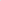 Poskytovatel je povinen mít po celou dobu trvání této Smlouvy uzavřenu smlouvu o pojištění odpovědnosti za škodu způsobenou při výkonu podnikatelské činnosti, prostřednictvím které bude hradit případné škody způsobené Objednateli nebo třetí osobě při plnění této Smlouvy. Minimální výše pojistného plnění odpovídá ceně uvedené v čl. IV. odst. 1 Smlouvy. Tuto pojistnou smlouvu je Poskytovatel povinen na výzvu Objednatele bez zbytečného odkladu předložit Objednateli k nahlédnutí.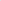 VII.Smluvní sankceZa prodlení s poskytováním Služeb, resp. za prodlení s předáním výstupů Služeb, se Poskytovatel zavazuje uhradit Objednateli smluvní pokutu ve výši 0,5% z Ceny Služeb stanovené v čl. IV. této Smlouvy, a to za každý i započatý den prodlení.V případě prodlení Objednatele s uhrazením Ceny je Poskytovatel oprávněn po Objednateli Požadovat úrok z prodlení ve výši stanovené platnými právními předpisy.Uplatněním smluvní pokuty není dotčena povinnost Smluvní strany k náhradě škody druhé Smluvní straně v plné výši. Uplatněním smluvní pokuty není dotčena povinnost Poskytovatele k poskytnutí Služeb Objednateli.VIII.Ukončení SmlouvySmluvní strany mohou Smlouvu ukončit písemnou dohodou.Objednatel je oprávněn písemně odstoupit od Smlouvy s účinky ex tunc v případě, že Poskytovatel ve stanovených lhůtách či termínech nezapočne s plněním předmětu Smlouvy.Objednatel je oprávněn písemně odstoupit od Smlouvy v případě, že prokáže, že Poskytovatel v rámci své nabídky podané v Zakázce uvedl nepravdivé údaje, které ovlivnily výběr nejvhodnější nabídky.Smluvní strany jsou oprávněny písemně odstoupit od Smlouvy v případě, že druhá Smluvní strana opakovaně (minimálně třikrát) poruší své povinnosti dle této Smlouvy a na tato porušení smluvních povinnosti byla Smluvní stranou písemně upozorněna. Smluvní strany výslovně sjednávají, že jsou dle tohoto odstavce Smlouvy oprávněny od Smlouvy platně odstoupit i tím způsobem, že písemné odstoupení od Smlouvy doručí druhé Smluvní straně společně s třetím písemným upozorněním na porušení smluvní povinnosti druhé Smluvní strany.5. Objednatel je oprávněn písemně vypovědět Smlouvu s účinky od doručení písemné výpovědi Poskytovateli, a to i bez uvedení důvodu. V tomto případě je však povinen Poskytovateli uhradit nejen cenu již řádně poskytnutých Služeb, ale i Poskytovatelem prokazatelně doložené marně vynaložené účelné náklady přímo související s neuskutečněnou částí předmětu plnění, které Poskytovateli vznikly za dobu účinnosti Smlouvy. Náklady ve smyslu předchozí věty se nerozumí ušlý zisk.IX.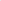 Registr smluvPoskytovatel poskytuje souhlas s uveřejněním Smlouvy v registru smluv zřízeným zákonem č. 340/2015 Sb., o zvláštních podmínkách účinnosti některých smluv, uveřejňování těchto smluv a o registru smluv, ve znění pozdějších předpisů (dále jako „zákon o registru smluv”). Poskytovatel bere na vědomí, že uveřejnění Smlouvy v registru smluv zajistí Objednatel. Do registru smluv bude vložen elektronický obraz textového obsahu Smlouvy v otevřeném a strojově čitelném formátu a rovněž metadata Smlouvy.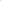 Poskytovatel bere na vědomí a výslovně souhlasí, že Smlouva bude uveřejněna v registru smluv bez ohledu na skutečnost, zda spadá pod některou z výjimek z povinnosti uveřejnění stanovenou v  § 3 odst. 2 zákona o registru smluv.V rámci Smlouvy nebudou uveřejněny informace stanovené v 3 odst. 1 zákona o registru smluv označené Poskytovatelem před podpisem Smlouvy.x.Závěrečná ustanoveníTato Smlouva nabývá platnosti podpisem obou Smluvních stran a účinnosti dnem uveřejnění v registru smluv.Smlouva je uzavřena na dobu určitou a skončí řádným a úplným splněním předmětu této Smlouvy Smluvními stranami.Tuto Smlouvu je možné měnit pouze prostřednictvím vzestupně číslovaných dodatků uzavřených v listinné podobě.Pokud není ve Smlouvě a jejích přílohách stanoveno jinak, řídí se právní vztah založený touto Smlouvou Občanským zákoníkem.Tato Smlouva se vyhotovuje ve 4 (čtyřech) stejnopisech, z nichž obě Smluvní strany obdrží po 2 (dvou) stejnopisech.Nedílnou součástí této Smlouvy jsou následující přílohy:Příloha č. 1 — Specifikace SlužebPříloha č. 2 — Rozpis Ceny SlužebPříloha č. 3 — Smlouva o zpracování osobních údajů (vzor)V Plzni dne 07-03-2019                                                   V Plzni dne 4.3.2019Příloha č. 1 — Specifikace služebPředmětem plnění této zakázky je provedení běžných prohlídek u všech mostních objektů nacházejících se na silnicích I. třídy v Plzeňském kraji (okres Plzeň-město, Plzeň-jih, Plzeň-sever, Tachov, Domažlice, Klatovy) 1x za rok bez ohledu na stavební klasifikační stupeň.Jedná se o běžné prohlídky 170 ks mostů dle seznamu Registru objektů (Silniční databanka Ostrava) pro Plzeňský kraj, kde jsou uvedeny všechny mostní objekty ve správě ŘSD ČR v Plzeňském kraji.Běžné prohlídky budou prováděny v souladu s ČSN 736221 - Prohlídky mostů pozemních komunikací a s ČSN 736220 - Zatížitelnost a evidence mostů v platném znění a v souladu s dalšími platnými předpisy vztahující se k této problematice.Místo plnění - mosty na silnicích I. třídy v Plzeňském kraji:Silnice   I/19 km 0,000 - 23,608Silnice I/20 km 39,586 - 129,127 Silnice   I/21 km 0,000 - 21,227Silnice   I/22 km 0,000 - 72,259Silnice   I/26 km 0,000 - 77,107Silnice   I/27 km 89,612 - 212,164V položkách jsou zakalkulovány veškeré náklady, například přejezdové kilometry, dopravní opatření apod.Zvláštní požadavky:Vypracované běžné prohlídky budou spolu s fotodokumentací (min. 4 snímky/most s uvedením data) umístěny na internetovém centrálním serveru Systém hospodaření s mosty - BMS (Bridge Management System). Heslo pro vstup do systému obdrží vybraný uchazeč po podpisu smlouvy.Fakturace předmětné činnosti bude po provedení prohlídek, které budou zkontrolovány ve výše uvedeném systému a převzetí bude potvrzeno (na základě předávacího protokolu s uvedením počtu provedených prohlídek) provozním úsekem ŘSD ČR Správy Plzeň. Tento protokol se stane podkladem pro fakturaci díla.Příloha č. 2 – Rozpis ceny služebBPM 2019Název položkyJednotková cena za běžnou prohlídkuCelkový počet prohlídekCena v Kč bez DPHBěžná prohlídka zahrnuje:-fyzická prohlídka mostu-fotodokumentace-zanesení do BMSCelkem bez DPHCelkem bez DPH418 200,00DPHDPH  87 822,00Celkem vč. DPHCelkem vč. DPH506 022,00